Рисунок 2.Первый год обучения.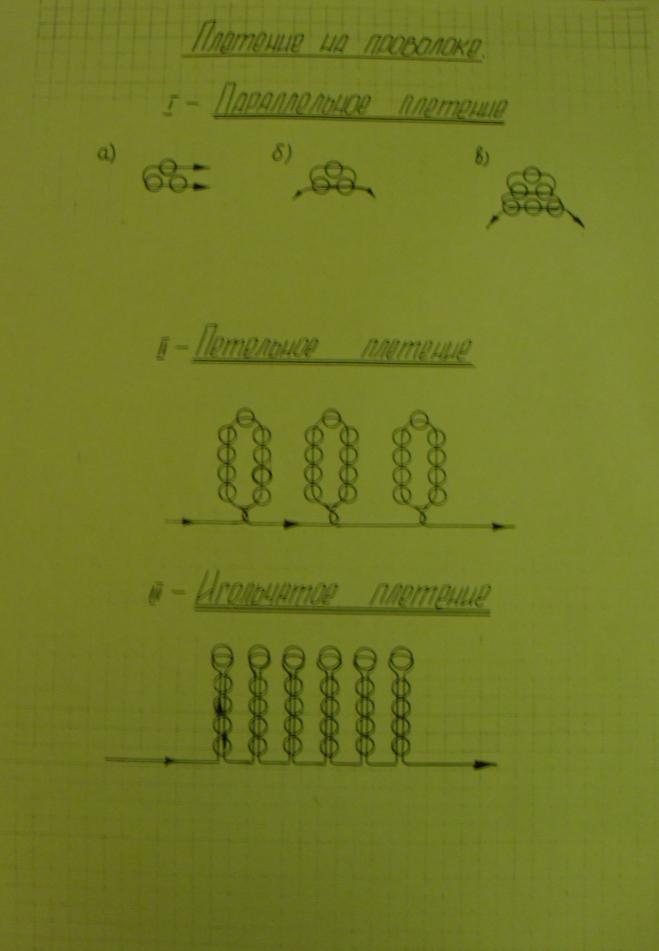 